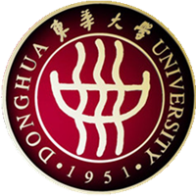 I hereby affirm that, all the information provided in this form is true and correct; I will take all the responsibilities for any result caused by wrong, incomplete or unclear information in this form. I hereby affirm that, during my stay in China, I shall abide by the laws and decrees of Chinese government, and will not participate in any activities that are inappropriate to the capacity as a student.I have read and agree to all the conditions above.                                                                                                                                                                                           Signature:                                      (the application is invalid without signature）     Date:            Yr.         Mo.         D.Surname on your passport:Surname on your passport:Surname on your passport:Give Name on your passport:Give Name on your passport:Give Name on your passport:Give Name on your passport:Give Name on your passport:Chinese Name (if you have):Chinese Name (if you have):Gender:  Male/ FemaleGender:  Male/ FemaleGender:  Male/ FemaleNationality:Nationality:Nationality:Nationality:Nationality:Date of Birth:            Yr.         Mo.        D.   Date of Birth:            Yr.         Mo.        D.   Religion:Religion:Religion:Religion:Religion:Email:Email:Email:Email:Email:Contact information in your home countryContact information in your home countryAdd:Add:Add:Add:Add:Add:Add:Add:Contact information in your home countryContact information in your home countryTel:Tel:Tel:Tel:Tel:Tel:Tel:Tel:Contact information in ShanghaiContact information in ShanghaiAdd:Add:Add:Add:Add:Add:Add:Add:Contact information in ShanghaiContact information in ShanghaiTel:Tel:Tel:Tel:Tel:Tel:Tel:Tel:Emergency contact person:Emergency contact person:Emergency contact person:Emergency contact person:Relationship:Relationship:Relationship:Relationship:Relationship:Tel:Student category:  □degree student (□Bachelor □Master  □Doctoral)    □ language student    □Others:                                 Student category:  □degree student (□Bachelor □Master  □Doctoral)    □ language student    □Others:                                 Student category:  □degree student (□Bachelor □Master  □Doctoral)    □ language student    □Others:                                 Student category:  □degree student (□Bachelor □Master  □Doctoral)    □ language student    □Others:                                 Student category:  □degree student (□Bachelor □Master  □Doctoral)    □ language student    □Others:                                 Student category:  □degree student (□Bachelor □Master  □Doctoral)    □ language student    □Others:                                 Student category:  □degree student (□Bachelor □Master  □Doctoral)    □ language student    □Others:                                 Student category:  □degree student (□Bachelor □Master  □Doctoral)    □ language student    □Others:                                 Student category:  □degree student (□Bachelor □Master  □Doctoral)    □ language student    □Others:                                 Student category:  □degree student (□Bachelor □Master  □Doctoral)    □ language student    □Others:                                 For degree student:Major:Major:Major:Major:Major:Major:Expected graduation date:            Yr.         Mo.Expected graduation date:            Yr.         Mo.Expected graduation date:            Yr.         Mo.For language student:Course start date:            Yr.         Mo.        D.Course start date:            Yr.         Mo.        D.Course start date:            Yr.         Mo.        D.Course start date:            Yr.         Mo.        D.Course start date:            Yr.         Mo.        D.Course start date:            Yr.         Mo.        D.Course end date:            Yr.         Mo.        D.Course end date:            Yr.         Mo.        D.Course end date:            Yr.         Mo.        D.Level of Chinese: □ Beginner        □ Elementary        □Intermediate        □ AdvancedLevel of Chinese: □ Beginner        □ Elementary        □Intermediate        □ AdvancedLevel of Chinese: □ Beginner        □ Elementary        □Intermediate        □ AdvancedLevel of Chinese: □ Beginner        □ Elementary        □Intermediate        □ AdvancedLevel of Chinese: □ Beginner        □ Elementary        □Intermediate        □ AdvancedLevel of Chinese: □ Beginner        □ Elementary        □Intermediate        □ AdvancedLevel of Chinese: □ Beginner        □ Elementary        □Intermediate        □ AdvancedLevel of Chinese: □ Beginner        □ Elementary        □Intermediate        □ AdvancedLevel of Chinese: □ Beginner        □ Elementary        □Intermediate        □ AdvancedLevel of Chinese: □ Beginner        □ Elementary        □Intermediate        □ AdvancedLevel of English:  □ Elementary    □Intermediate      □ Advanced            □ Native SpeakerLevel of English:  □ Elementary    □Intermediate      □ Advanced            □ Native SpeakerLevel of English:  □ Elementary    □Intermediate      □ Advanced            □ Native SpeakerLevel of English:  □ Elementary    □Intermediate      □ Advanced            □ Native SpeakerLevel of English:  □ Elementary    □Intermediate      □ Advanced            □ Native SpeakerLevel of English:  □ Elementary    □Intermediate      □ Advanced            □ Native SpeakerLevel of English:  □ Elementary    □Intermediate      □ Advanced            □ Native SpeakerLevel of English:  □ Elementary    □Intermediate      □ Advanced            □ Native SpeakerLevel of English:  □ Elementary    □Intermediate      □ Advanced            □ Native SpeakerLevel of English:  □ Elementary    □Intermediate      □ Advanced            □ Native SpeakerHomestay Requirements: We will find accommodation as close as possible to your preferences, but the selections below are not guaranteed.Homestay Requirements: We will find accommodation as close as possible to your preferences, but the selections below are not guaranteed.Homestay Requirements: We will find accommodation as close as possible to your preferences, but the selections below are not guaranteed.Homestay Requirements: We will find accommodation as close as possible to your preferences, but the selections below are not guaranteed.Homestay Requirements: We will find accommodation as close as possible to your preferences, but the selections below are not guaranteed.Homestay Requirements: We will find accommodation as close as possible to your preferences, but the selections below are not guaranteed.Homestay Requirements: We will find accommodation as close as possible to your preferences, but the selections below are not guaranteed.Homestay Requirements: We will find accommodation as close as possible to your preferences, but the selections below are not guaranteed.Homestay Requirements: We will find accommodation as close as possible to your preferences, but the selections below are not guaranteed.Homestay Requirements: We will find accommodation as close as possible to your preferences, but the selections below are not guaranteed.Start date:           Yr.         Mo.        D.Start date:           Yr.         Mo.        D.Start date:           Yr.         Mo.        D.Start date:           Yr.         Mo.        D.End date:           Yr.         Mo.        DEnd date:           Yr.         Mo.        DEnd date:           Yr.         Mo.        DEnd date:           Yr.         Mo.        DEnd date:           Yr.         Mo.        DEnd date:           Yr.         Mo.        DWill you live with children?  □Yes     □NoWill you live with children?  □Yes     □NoWill you live with children?  □Yes     □NoWill you live with children?  □Yes     □NoDo you smoke?    □Yes     □NoDo you smoke?    □Yes     □NoDo you smoke?    □Yes     □NoDo you smoke?    □Yes     □NoDo you smoke?    □Yes     □NoDo you smoke?    □Yes     □NoDo you have any of following?                                                                                      Describe if you checked YesHealth Problems          □Yes     □No                                                                Food Allergies               □Yes     □No                                                             Animal Allergies           □Yes     □No                                                             Do you have any of following?                                                                                      Describe if you checked YesHealth Problems          □Yes     □No                                                                Food Allergies               □Yes     □No                                                             Animal Allergies           □Yes     □No                                                             Do you have any of following?                                                                                      Describe if you checked YesHealth Problems          □Yes     □No                                                                Food Allergies               □Yes     □No                                                             Animal Allergies           □Yes     □No                                                             Do you have any of following?                                                                                      Describe if you checked YesHealth Problems          □Yes     □No                                                                Food Allergies               □Yes     □No                                                             Animal Allergies           □Yes     □No                                                             Do you have any of following?                                                                                      Describe if you checked YesHealth Problems          □Yes     □No                                                                Food Allergies               □Yes     □No                                                             Animal Allergies           □Yes     □No                                                             Do you have any of following?                                                                                      Describe if you checked YesHealth Problems          □Yes     □No                                                                Food Allergies               □Yes     □No                                                             Animal Allergies           □Yes     □No                                                             What are your hobbies?What are your hobbies?What are your hobbies?What are your hobbies?Do you have any of following?                                                                                      Describe if you checked YesHealth Problems          □Yes     □No                                                                Food Allergies               □Yes     □No                                                             Animal Allergies           □Yes     □No                                                             Do you have any of following?                                                                                      Describe if you checked YesHealth Problems          □Yes     □No                                                                Food Allergies               □Yes     □No                                                             Animal Allergies           □Yes     □No                                                             Do you have any of following?                                                                                      Describe if you checked YesHealth Problems          □Yes     □No                                                                Food Allergies               □Yes     □No                                                             Animal Allergies           □Yes     □No                                                             Do you have any of following?                                                                                      Describe if you checked YesHealth Problems          □Yes     □No                                                                Food Allergies               □Yes     □No                                                             Animal Allergies           □Yes     □No                                                             Do you have any of following?                                                                                      Describe if you checked YesHealth Problems          □Yes     □No                                                                Food Allergies               □Yes     □No                                                             Animal Allergies           □Yes     □No                                                             Do you have any of following?                                                                                      Describe if you checked YesHealth Problems          □Yes     □No                                                                Food Allergies               □Yes     □No                                                             Animal Allergies           □Yes     □No                                                             How would you describe your personality?How would you describe your personality?How would you describe your personality?How would you describe your personality?Special Requests?Special Requests?Special Requests?Special Requests?Special Requests?Special Requests?Special Requests?Special Requests?Special Requests?Special Requests?Attach a recent photoAttach a recent photoAttach a recent photoAttach a recent photoAttach a recent photoAttach a recent photoAttach a recent photoAttach a recent photoAttach a recent photoAttach a recent photo